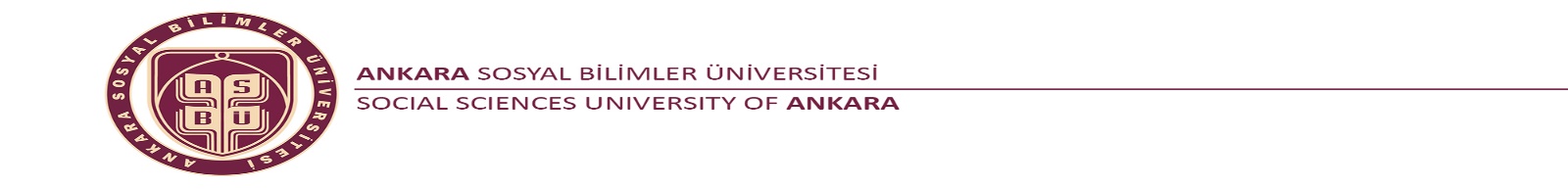 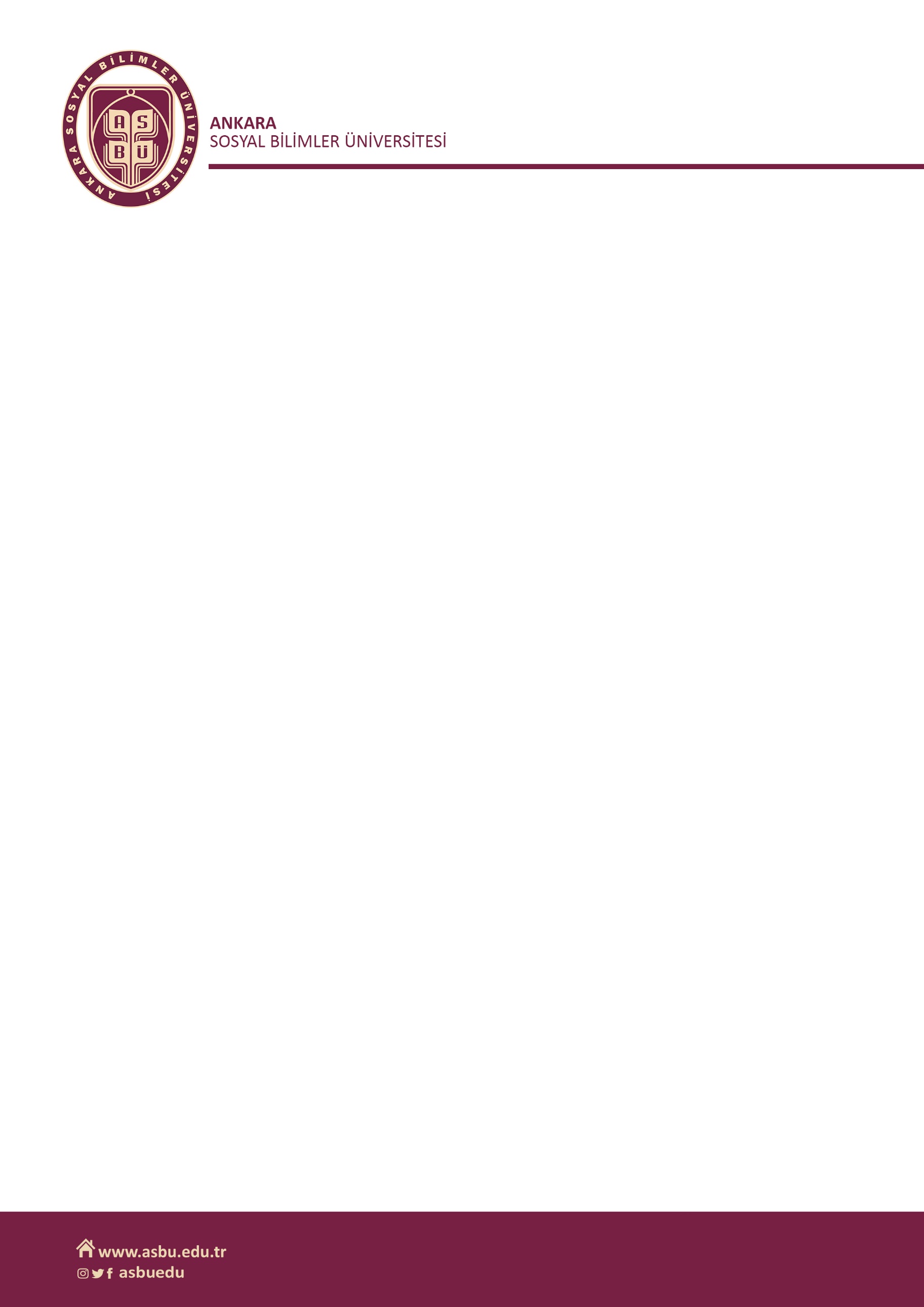 Etkinlik, Haber veya Duyuru Talep Formu / Event or News Announcement Request Form Talebi yapan birim / From: …………………………………………………………………………………………………………………………………………………………….Paylaşımın niteliği / Please select  Etkinlik / Event Haber / News Duyuru / AnnouncementPaylaşılacak mecra / Where to announce: Web ana sayfa / Web main page        Sosyal medya hesapları (Facebook, Twitter, Instagram) / Social Media Accounts Birim web sayfası / Unit, Department web page      Lütfen paylaşılması istenilen linki kopyalayınız / Please paste the link here.Yayımlanması İstenen Tarih / Date for the announcement: ………………………………………………………………..Hedef kitle / Target audience : ……………………………………………………………………………………………………………. İçerik / Content: Kullanılacak metni başlığıyla birlikte bu alana yazınız veya kopyalayınız / Please write or paste the announcement text with the title.………………………………………………………………………………………………………………………………………………………………………………………………………………………………………………………………………………………………………………………………………………………………………………………………………………………………………………………………………………………Metin için varsa başlık, slogan, motto, spot cümle öneriniz / Suggest motto, cliché for the announcement if available:………………………………………………………………………………………………………………………………………………………………………………………………………………………………………………………………………………………………………………………………………………………………………………………………………………………………………………………………………………………Kullanılması İstenen Görsel Talepler (Eklenmesini istediğiniz görselleri e-posta ekine ekleyerek iletebilirsiniz) / Please attach relevant visuals or documents.Ek açıklama / Note:…………………………………………………………………………………………………………………………………………………………………………………………………………………………………………………………………………………………………………………………İngilizce çeviri gerekir mi?                                         Is Turkish translation required? Evet             		                            Yes		 Hayır                                                  		   No                     ------------------------------------------------------------------------------------------------------------------------------------Sosyal medya paylaşımı için farklı bir dil kullanmak istiyorsanız, lütfen aşağıda belirtiniz.  If you wish to use a different language for social media posts, please specify below. Başlık / Title: :………………………………………………………………………………………………………………………………………İçerik / Content: ………………………………………………………………………………………………………………………………………………………………………………………………………………………………………………………………………………………………………………………………………………………………………………………………………………………………………………………………………………………Görsel / Images: Sosyal medya paylaşımı için İngilizce çeviri gerekir mi?                                 Evet             			 Hayır                                                          Is Turkish translation required for social media posts? Yes No